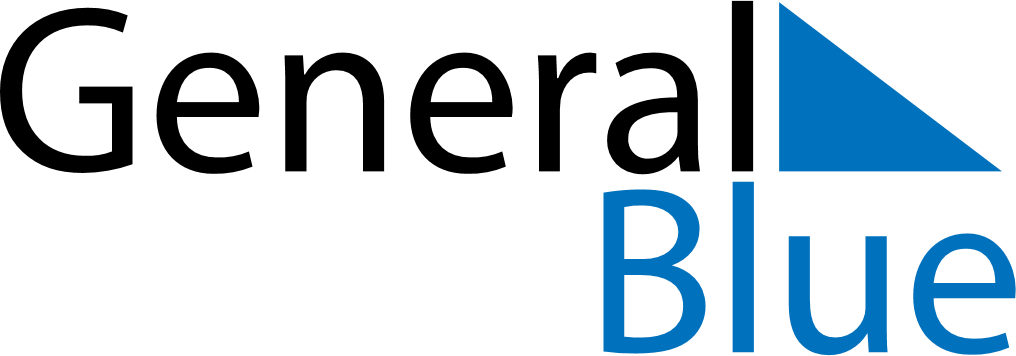 Weekly CalendarMay 10, 2020 - May 16, 2020Weekly CalendarMay 10, 2020 - May 16, 2020Weekly CalendarMay 10, 2020 - May 16, 2020Weekly CalendarMay 10, 2020 - May 16, 2020Weekly CalendarMay 10, 2020 - May 16, 2020Weekly CalendarMay 10, 2020 - May 16, 2020SundayMay 10MondayMay 11MondayMay 11TuesdayMay 12WednesdayMay 13ThursdayMay 14FridayMay 15SaturdayMay 166 AM7 AM8 AM9 AM10 AM11 AM12 PM1 PM2 PM3 PM4 PM5 PM6 PM